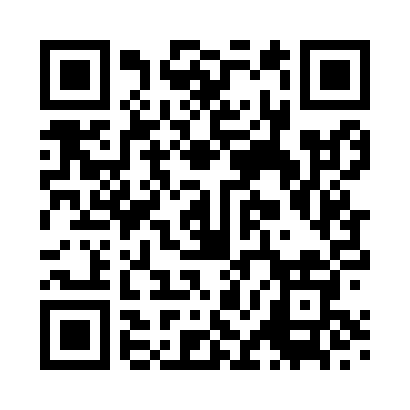 Prayer times for Ardwell, Dumfries and Galloway, UKWed 1 May 2024 - Fri 31 May 2024High Latitude Method: Angle Based RulePrayer Calculation Method: Islamic Society of North AmericaAsar Calculation Method: HanafiPrayer times provided by https://www.salahtimes.comDateDayFajrSunriseDhuhrAsrMaghribIsha1Wed3:285:401:176:288:5511:062Thu3:275:371:176:298:5711:073Fri3:265:351:176:308:5911:084Sat3:255:331:176:319:0111:095Sun3:245:311:166:329:0311:106Mon3:235:291:166:349:0511:117Tue3:225:271:166:359:0611:128Wed3:215:251:166:369:0811:129Thu3:205:231:166:379:1011:1310Fri3:195:211:166:389:1211:1411Sat3:185:201:166:399:1411:1512Sun3:175:181:166:409:1511:1613Mon3:165:161:166:419:1711:1714Tue3:155:141:166:429:1911:1815Wed3:155:121:166:439:2111:1916Thu3:145:111:166:449:2211:2017Fri3:135:091:166:459:2411:2018Sat3:125:071:166:469:2611:2119Sun3:115:061:166:479:2811:2220Mon3:115:041:166:489:2911:2321Tue3:105:031:166:499:3111:2422Wed3:095:011:176:509:3211:2523Thu3:085:001:176:519:3411:2524Fri3:084:591:176:529:3611:2625Sat3:074:571:176:529:3711:2726Sun3:074:561:176:539:3911:2827Mon3:064:551:176:549:4011:2928Tue3:064:541:176:559:4111:2929Wed3:054:521:176:569:4311:3030Thu3:054:511:176:569:4411:3131Fri3:044:501:186:579:4511:32